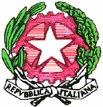 Ministero dell’Istruzione, dell’Università e della RicercaUfficio Scolastico Regionale per il Lazio   LICEO SCIENTIFICO STATALE “ASCANIO LANDI”Via Salvo D’Acquisto, 61 - 00049 Velletri (Roma) - Tel. 06121125780 - Fax 069626943 – C.F. 95018790584Sito web: http://www.liceolandi.edu.it - E-mail: rmps320009@istruzione.it – P.E.C.: rmps320009@pec.istruzione.it Al Dirigente Scolastico Il/La sottoscritto/a ____________________________________________________ docente della classe _____  CHIEDEdi essere autorizzato/a ad effettuare il giorno ________________________ una  visita guidata viaggio d’istruzione a ___________________________________________________________________________________la partenza è prevista alle ore _____________ e il rientro è previsto alle ore ________ RIEPILOGO  PARTECIPANTI  USCITA  DOCENTI  RESPONSABILI  della visita guidata 	                    FIRMA DOCENTI RESPONSABILIClasse  _________     ______________________________       ___________________________________________Classe  _________     ______________________________       ___________________________________________Classe  _________      _____________________________        ___________________________________________             DOCENTI DI RISERVA				                                     FIRMA DOCENTI RISERVA_______________________________________                      _____________________________________________ DOCENTI ALLIEVI PORTATORI HANDICAP	       FIRMA DOCENTI ALUNNI PORTATORI HANDICAP_______________________________________                ________________________________________________Mezzo di trasporto   ______________________                                Spesa pro-capite € __________________SI ALLEGA:         1) Elenco degli alunni partecipanti                            2) dichiarazione di consenso di tutti i genitoriVista la C.M. n.291/1992 Vista le delibere degli OO. CC. di questo Istituto concernenti le visite guidate;Vista la documentazione allegata alla presente istanza; Tenuto conto della valenza formativa della visita proposta e della sua rispondenza alla programmazione didattica –educativa annuale:l’effettuazione della visita didattica di cui sopra.Velletri _____________________                               								Classi partecipanti alla visita guidataAlunni partecipantiAlunni non partecipanti